Návod na použitíVýrobek: Ochranný oděv, protipořezový kabát pro uživatele ručních motorových pilTyp: SPECIAL - KAVýrobca: Samisk s.r.o., Libichava 18, 956 38 Šišov, tel. č.: +421 902 092 314, e-mail: info@samisk.skVýhradní dovozce pro Českou Republiku: Pavla Vrublová, Bruzovská 1824, 738 01 Frýdek-Místek, tel. č.: +420 731 505 870, e-mail: vrublova@tiscali.cz, www.specialfm.czČíselný kód produkcie: 14.12Účel použití: Kabát je určený pro pracovníky s ruční motorovou pilou při zpracování dřeva. Ochranná vložka v kabátě snižuje riziko poranění pracovníka při případném dotyku pily v doběhu. Nezabezpečuje 100% ochranu proti poranění motorovou řetězovou pilou. Odolnost ochranné vložky proti pořezu zodpovídá třídě jedna, t.j. obvodové rychlosti řetězu pily 20m/s při zkoušce podle EN 381-10:2002. Jeho konstrukce zodpovídá požadavkům zhotovení podle normy STN EN 381-11:2004 a podle normy STN EN ISO 13688:2013.Rozměry výrobce přizpůsobí velikostem podle požadavků zákazníka. V použitých materiálech sa nenachází látky, o ktorých je známe, že vyvolávají alergie. Posouzení shody vykonáva notifikovaná osoba č. 1296 ( VÚTCH - Chemitex, spol. s.r.o., rybníky 954, 011 68 Žilina ). Hmotnost oděvu: 1900gUpozornění: Ochranný kabát musí byt řádně zapnutý až ke krku. Regulaci dolního okraje rukávu přizpůsobit velikosti obvodu rukávu uživatele. Kapsa na zips zapnutá a bežce vsunuté pod krytku. Poškozený povrchový materiál je možné upravit pouze tak, aby nebyla v žádném případě prešitá ochranná vložka. Při jakémkoliv poškození ochranné vložky oděv ztrácí svou ochrannou funkci. Poškozenou protipořezovou vložku nesmí uživatel opravovat. Při poškození protipořezové vložky se musí oděv vyřadit. Oděv prát maximálně 5 krát při teplotě 60 stupňů, nebělit chlórem, neždímat, nesušit v sušičce, žehlit maximálně na 100 stupňů C, nepoužívat změkčovače, chemicky nečistit. Po dalším praní výrobce negarantuje ochrannou funkci. Po vyprání oděvu se doporučuje zarovnat švy, sušit volně zavěsené. Oděv neposkytuje ochranu proti všem rizikům. Oděv skladujte v suchém prostředí.Značení: Samisk						identifikace výrobceSPECIAL - KA					označení kabátuA							typové označení kabátu01/01						číslo dávky09/2018						dátum výroby ( měsíc/rok )STN EN 381-11:2004ISO 13688:2013				číslo a rok vydání výrobkové evropské normy 	67% Pes 33% Ba				materiálové složení svrchního materiálu70% Pes 30% PP				materiálové složení ochranného materiálu100% Pes					materiálové složení filetového úpletu - podšívky			      	  ochrana proti řetězové pile a úroveň ochrany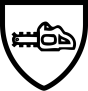 trieda I. 20m/s                 návod na použití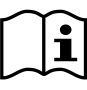 			symboly ošetřování                 značka shody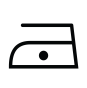 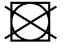 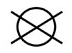 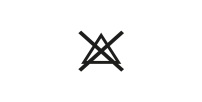 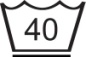 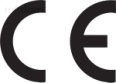 